Деловая игра для педагогов «Знатоки предметно-пространственной среды в ДОО»Цель: Повышение профессиональной компетентности педагогических работников дошкольного образования в освоении и реализации требований ФГОС к развивающей предметно-пространственной среде в ДОО.Задачи:Расширять представления педагогов ДОО о развивающей предметно-пространственной среде, особенностях её организации в соответствии с требованиями ФГОС ДО.Развивать творческую активность педагогов в решении разнообразных задач и ситуаций, аналитические способности.Активизировать деятельность педагогов ДОО по проектированию развивающей предметно-пространственной средыКатегория участников: педагогические работники ДОООборудование: мультимедийная установка, презентация с игровыми заданиями, таблицы для игры «Волшебники», листы бумаги для моделирования РППС в группах ДОО, фломастеры.Правила игры:Ведущий объясняет правила игры, которая включает в себя выполнение определённых игровых заданий. Все участники делятся на 2 команды и выполняют по ходу игры определённые задания. За быстроту реакции и правильность ответа команды получают баллы. Итоги игры подводятся подсчётом баллов.Сценарий деловой игры:Ведущий приглашает педагогов ДОО принять участие в деловой игре. Все участники делятся на 2 команды и выбирают капитанов. Ведущий объясняет правила игры:1.	Командам предлагаются различные игровые задания, для выполнения которых от участников требуются внимание и выдержка: сначала внимательно слушай и только потом отвечай!2.	Право на ответ имеет тот, кто первый поднимет руку. При нарушении этого правила, ответы не принимаются и баллы не засчитываются.3.	Если одна команда допускает ошибку при ответе на вопрос, право на ответ получает другая команда.4.	За быстроту реакции и правильность ответа команды получают жетоны. Итоги игры подводятся подсчётом жетонов.Игровое задание «Кто быстрее?» -по 1 жетонуЗакончите следующее утверждение, дав быстрый и правильный ответ: 1. «В соответствии с ФГОС ДО предметная среда в детском саду называется…»  (Развивающая предметно-пространственная среда);2. Какой вид деятельности реализуется с помощью следующих предметов: кукла, коляска, машинка, солдатики, железная дорога? (игровая деятельность);3.Какой вид деятельности реализуется с помощью следующихпредметов: книги, коробка форм, лото, мозаика, вкладыши, календарьпогоды? (познание);4. О  каком центре идет речь: удовлетворение потребностей  в двигательной активности, организация самостоятельной двигательной активности, развитие представлений детей о разных видах спорта? («Центр физического развития»);5. О каком центре идет речь: воспитание эстетических чувств, формирование индивидуально-коллективного творчества,формирование интереса к произведениям искусства, формирование навыков изобразительной деятельности? («ЦентрИЗО»);6. К какому центру предметно-развивающей среды  принадлежат следующие атрибуты: мел, песок, глина, камни, ракушки, перья, уголь, микроскоп, глобус, лабораторное оборудование, мерная посуда и т.д. («Центр экспериментирования»);7. К какому центру предметно-развивающей среды  принадлежат следующие атрибуты: конструкторы разного размера, кубики, крупный и мелкий деревянный строительный материал, схемы и чертежи построек, крупные и мелкие объемные формы и т.д. ( «Центр конструирования»);8. Как называется предмет, который дети используют в игре вместо другого предмета, руководствуясь принципом «понарошку»? (предмет-заместитель);9. Как вы знаете, предметно-развивающую среду условно разделяют на микро- и макросреды. Микросреда – это внутреннее оформление помещений. Перечислите элементы, относящиеся к макросреде (участок, спортивная площадка, центральная клумба, огород, школа, каток);Игровое задание «Волшебники»- за каждое угаданное слово 2 жетона В представленной таблице закодированы названия основных требований, предъявляемых ФГОС ДО к развивающей предметно-пространственной среде. Необходимо быстро и правильно расшифровать эти названия и озвучить их согласно данной последовательности цифр.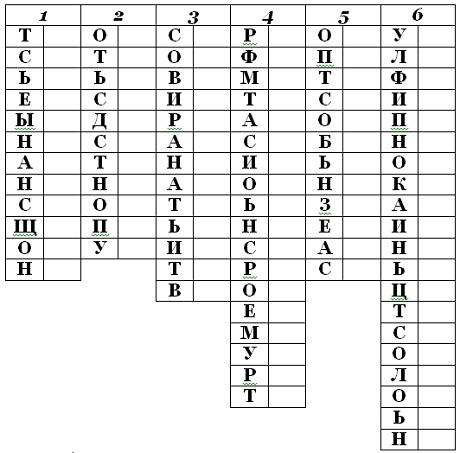 1 – насыщенность2 – доступность3 – вариативность4 – трансформируемость5 – безопасность6 – полифункциональностьИгровое задание «Конкурс капитанов» - 1жетон.Ведущий приглашает капитанов выйти и выбрать листочек с заданием (можно совещаться с командой)1. Как вы понимаете полифункциональность?(Полифункциональность среды позволяет разнообразно использовать различные составляющие предметно-развивающей среды, открывает возможности каждому ребенку найти занятие по душе, попробовать свои силы в разных областях исследовательской деятельности, взаимодействовать с взрослыми и сверстниками, понимать и оценивать их чувства и поступки)2. Как вы понимаете трансформируемость?(Трансформируемость помогает изменять среду по ситуации, выносить на первый план ту или иную функцию пространства в зависимости от возрастных и индивидуальных особенностей детей, задач основной общеобразовательной программы учреждения).Игровое задание «Выберите правильный ответ..»Зачем нужна предметно-пространственная среда ребёнку?- Развитие ребёнка происходит в деятельности, определяющей эффективность развития в каждом психологическом возрасте, которая осуществляется в условиях определенной развивающей предметной среде;- Развивающая среда является источником становления субъектного опыта ребенка;- В условиях развивающей среды ребёнок реализует свое право на свободу выбора деятельности.)Зачем нужна предметно-пространственная среда воспитателю?- Единство педагогического процесса и преемственность этапов развития деятельности в раннем, младшем и старшем  дошкольном возрастах обеспечивается системой развивающей предметной среды с учетом специфики образовательного процесса в возрастных группах детского сада.- Развивающая предметно-пространственная среда является эффективным средством поддержки индивидуальности и целостного развития ребенка до школы.- Среда не только создает благоприятные условия для жизнедеятельности ребенка, она служит также непосредственным организатором деятельности детей и влияет на воспитательный процесс).Игровое задание  «Заполни пропуски»команды по очереди отвечают на вопросы об особенностях развивающей предметно-пространственной среде в ДОО- по 1 жетону1. Среда должна быть …………………….. каждому: и взрослому, и ребёнку.(интересна)2. Среда должна обеспечивать богатый выбор для……………работы с детьми.(коллективной и индивидуальной работы)3. Для детей младшего дошкольного возраста необходимо достаточно большое пространство в группе для удовлетворения потребности в …………….. (двигательной активности)4. Правильно организованная развивающая среда позволяет каждому ребенку младшего дошкольного возраста найти занятие по душе, поверить в свои силы и способности, научиться взаимодействовать …………., понимать и оценивать их чувства и поступки, а ведь именно это и лежит в основе развивающего обучения.(с педагогами и со сверстниками)Игровое задание  «Модераторы РППС в ДОО» - 5жетонов.Командам предлагается смоделировать развивающую предметно-пространственную среду в группах ДОО по центрам активности.  Оценивается разнообразие названий и количества развивающих центров, оригинальность подходов и идей.Подведение итогов.По итогу деловой игры побеждает та команда, которая набрала больше баллов. Победители и участники обмениваются улыбками, объятиями и рукопожатиями.ПРИМЕРЫ	«Модераторы РППС в ДОО»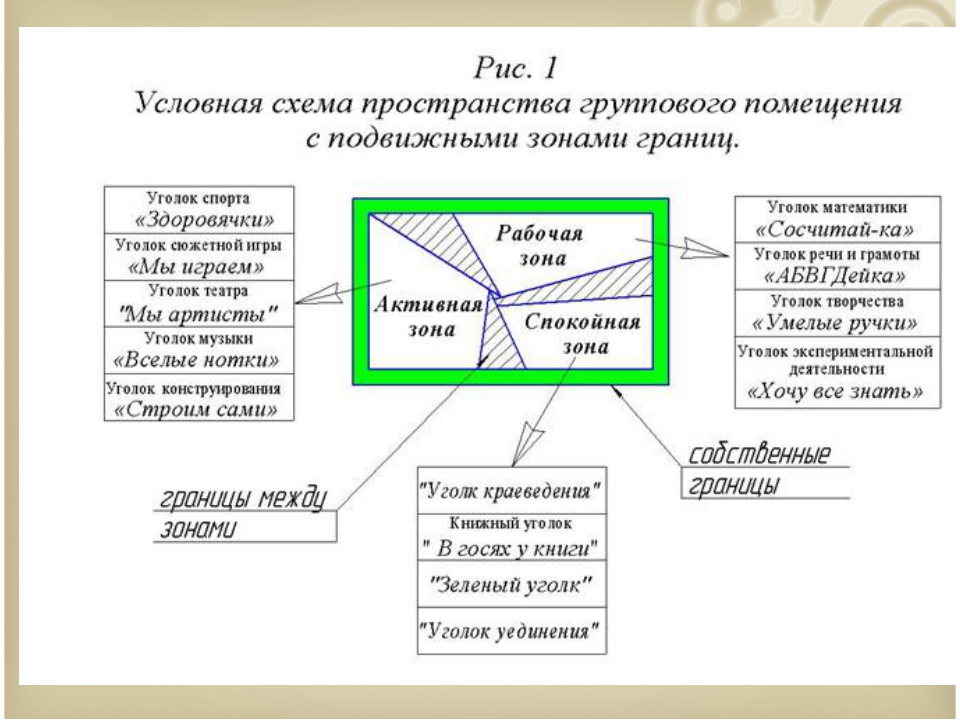 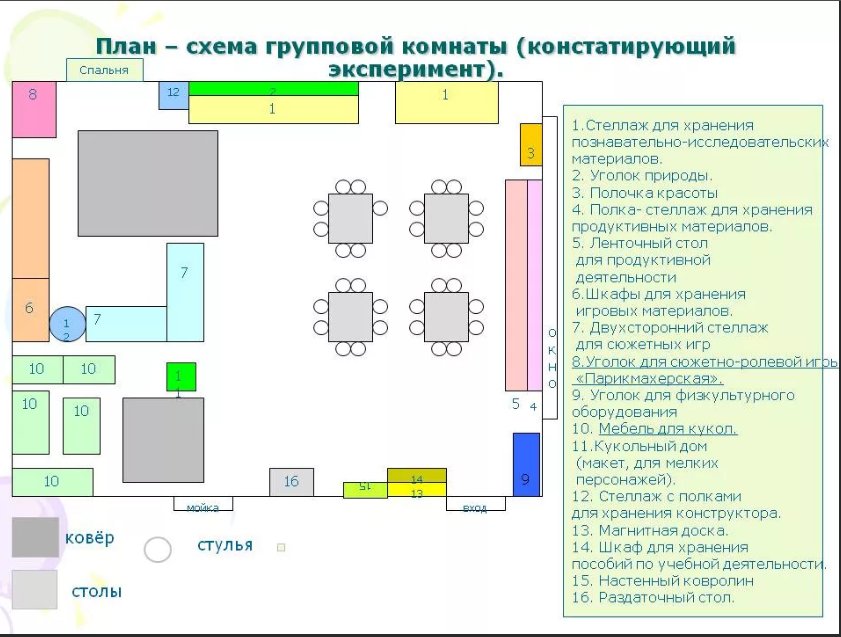 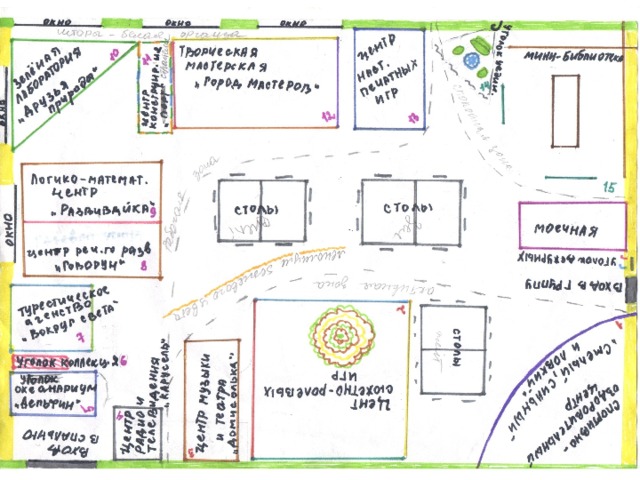 